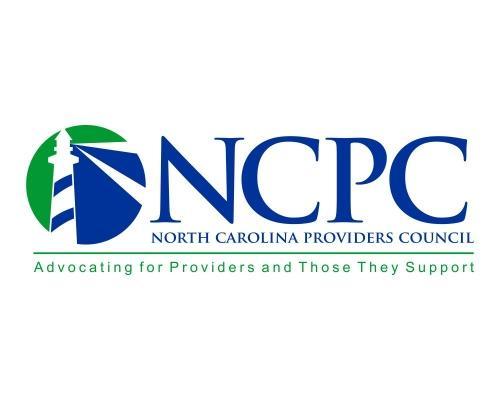 NC Providers Council Regulatory/ Business Practices Committee Meeting May 5th @ 10:00 a.m. – 12:00 p.m.Join Zoom Meeting:https://zoom.us/j/92920235375?pwd=UVdPdU0zTy9hSWMvTmR6V1liRDFadz09Dial In:  1-646-558-8656Meeting ID: 929 2023 5375Passcode: 171652Present: Devon Cornett, Laurie Urland, Teri Herrmann, Anthony Devore, Joel Maynard, Helen Austin, Jessica Boles, Julie Bowden, Stacy Garnett, Paula Atkins, Sheryl Zerbe, Chris Brigman, Jeanne Duncan, Fontaine Swinson, Kelly Husn, Brandon Golder, Lori Gougeon, Julie Bowden, Wilson Raynor, Sarah Pfau, Sara Huffman, Kaye, Richard Anderson, Sheryl Zerbe, Lee Dobson, Jan Herring, Jeannie King, Christopher White, Paula Atkins, Debbie Shifflet, Wilson Raynor, Kenneth Bausell (10:15-10:45), Lisa Jackson (10:45-11:15)Welcome and Introductions – Laurie Urland & Devon Cornett, Co-Chairs3/3/2022 Meeting Recording:    (no meeting in April)New Business:Federal PHE Extension:  Temporary Rate Increase updates forthcoming in new Special Bulletin?1135 and Appendix K Waiver extensionsDifferent LME/MCO Temporary Rate Increase end datesCFSP Update:  RFP timeline LOCUS/CALOCUS:  2019 JCB #334 and recent changes to assessment instrument availability & costLevel of Care and Supporting Documentation During the COVID-19 State of Emergency (Update to JCB #366 Level of Care and Supporting Documentation During COVID-19 State of Emergency)  https://www.ncdhhs.gov/media/15360/download?attachment New items and updates from DHB – Kenneth Bausell DMH/DD/SAS Administrative Rule Waiver Renewal through 12/2023 re: QP qualifications – JCB forthcoming? Additional Guidance needed: One-time DSP Bonus overpayment procedure for return of funds.  Medicaid Bulletin has been distributed for clarification.JCB#412:  https://www.ncdhhs.gov/media/15360/download?attachment New at DMH/DD/SAS – Lisa JacksonJCBJ411HomeandCommunity-BasedServicesValidationProcesses04282022.pdf (eastpointe.net)Old Business:Post Payment Review Tool Follow up.Legislative Update: Joel MaynardUpcoming Meetings:Membership Leadership Forum: July 18th, 2022Committee updates: (If interested in joining any of the committees, please email Carson Stanley at carson.stanley@ncproviderscouncil.org )MH/SUD – Every other month, 3rd FridayI/DD – Every other month, 3rd  ThursdayOperational Data Strategies – Every other month, 4th WednesdayTailored Plan Workgroup [NEW] – every other Thursday at 1:00 p.m.Tailored Care Management Workgroup – every other Thursday at 1:00 p.m. NCPC Network Council [LME/MCO] Updates AlliancePartners SandhillEastpointeTrillium Vaya Next meeting:  June 2nd, 2022 @ 10:00am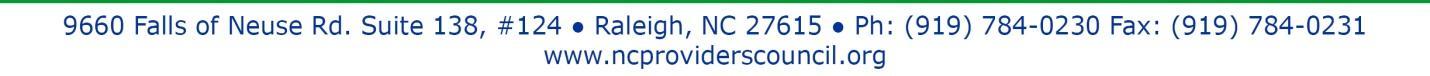 